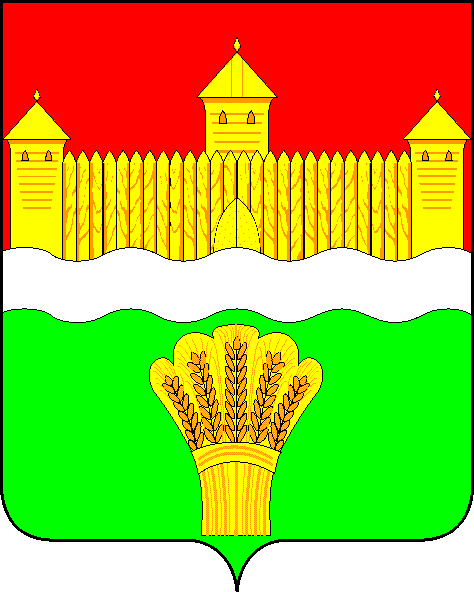 КЕМЕРОВСКАЯ ОБЛАСТЬ - КУЗБАСССОВЕТ НАРОДНЫХ ДЕПУТАТОВКЕМЕРОВСКОГО МУНИЦИПАЛЬНОГО ОКРУГАПЕРВОГО СОЗЫВАСЕССИЯ № 42РЕШЕНИЕот «30» июня 2022 г. № 640г. КемеровоО внесении изменений в решение Совета народных депутатов Кемеровского муниципального округа от 27.02.2020 № 81 «Об утверждении Примерного положения об оплате труда работников муниципальных учреждений физической культуры и спорта Кемеровского муниципального округа»В соответствии с Федеральным законом от 06.10.2003 № 131 – ФЗ «Об общих принципах организации местного самоуправления в Российской Федерации», постановлением Правительства Кемеровской области-Кузбасса    от 12.02.2021 № 72 «О Примерном положении об оплате труда работников государственных учреждений Кемеровской области, подведомственных Министерству физической культуры и спорта Кузбасса», постановлением Правительства Кемеровской области-Кузбасса от 10.08.2021 № 480 «Об утверждении Примерного положения об оплате труда работников государственных учреждений Кемеровской области-Кузбасса, подведомственных Министерству туризма и молодежной политики Кузбасса», постановлением правительства Кемеровской области-Кузбасса от 17.06.2022          № 378 «Об увеличении фондов оплаты труда работников государственных учреждений Кемеровской области – Кузбасса», руководствуясь частью 1 статьи 71 Устава Кемеровского муниципального округа, Совет народных депутатов Кемеровского муниципального округаРЕШИЛ:	1. 	Внести изменения в решение Совета народных депутатов Кемеровского муниципального округа от 27.02.2020 № 81 «Об утверждении Примерного положения об оплате труда работников муниципальных учреждений физической культуры и спорта Кемеровского муниципального округа», изложив приложения 1-7 к Примерному положению об оплате труда работников муниципальных учреждений физической культуры и спорта Кемеровского муниципального округа в редакции согласно приложению к настоящему решению.	2. 	Признать утратившим силу решение Совета народных депутатов Кемеровского муниципального округа от 23.12.2021 № 523 «О внесении изменений в решение Совета народных депутатов Кемеровского муниципального округа от 27.02.2020 № 81 «Об утверждении Примерного положения об оплате труда работников муниципальных учреждений физической культуры и спорта Кемеровского муниципального округа».3. Опубликовать настоящее решение в газете «Заря», официальном сетевом издании «Электронный бюллетень администрации Кемеровского муниципального округа» и на официальном сайте Совета народных депутатов Кемеровского муниципального округа в информационно-телекоммуникационной сети «Интернет».	4. Контроль за исполнением настоящего решения возложить на              Бушмину З.П. - председателя комитета по социальным вопросам.	5. Решение вступает в силу со дня его официального опубликования и распространяет свое действие на правоотношения, возникшие с 01.06.2022.Председатель Совета народных депутатовКемеровского муниципального округа                                        В.В. ХарлановичГлава округа                                                                                       М.В. КоляденкоПРИЛОЖЕНИЕк решению Совета народных депутатовКемеровского муниципального округаот «30» июня 2022 г. № 640ПРИЛОЖЕНИЕ 1к Примерному положениюоб оплате труда работниковмуниципальных  учреждений физической  культуры и спорта Кемеровского муниципального округаРекомендуемые размеры окладов (должностных окладов), ставок заработной платы с учетом повышающих коэффициентов работников учреждений физической культуры и спорта Кемеровского муниципального округаПРИЛОЖЕНИЕ 2к Примерному положениюоб оплате труда работниковмуниципальных  учреждений физической  культуры и спорта Кемеровского муниципального округаРекомендуемые размеры окладов (должностных окладов), ставок заработной платы с учетом коэффициентов работников образовательных организаций физической культуры и спорта, созданных в форме учрежденийПримечание: Муниципальное физкультурно-спортивное учреждение Кемеровского муниципального округа вправе вводить в штатное расписание должности,  предусмотренные настоящей таблицей, при наличии лицензии на осуществление образовательной деятельности.ПРИЛОЖЕНИЕ 3к Примерному положениюоб оплате труда работниковмуниципальных  учреждений физической  культуры и спорта Кемеровского муниципального округаРекомендуемые размеры окладов (должностных окладов), ставок заработной платы с учетом повышающих коэффициентов медицинских работников муниципальных учреждений физической культуры и спортаПримечание. При установлении должностного оклада медицинских работников муниципальных учреждений физической культуры и спорта принимается квалификационная категория согласно приказу органа (учреждения) здравоохранения, при котором создана аттестационная комиссия по присвоению квалификационных категорий медицинским работникам.ПРИЛОЖЕНИЕ 4к Примерному положениюоб оплате труда работниковмуниципальных  учреждений физической  культуры и спорта Кемеровского муниципального округаРекомендуемые размеры окладов (должностных окладов), ставок заработной платы с учетом повышающих коэффициентов руководителей, специалистов и служащих муниципальных учреждений физической культуры и спорта<*> К основным отделам относятся подразделения, определяющие техническую и экономическую политику организации.<**> За исключением случаев, когда должность с наименованием «главный» является составной частью должности руководителя или заместителя руководителя организации либо исполнение функций по должности специалиста с наименованием «главный» возлагается на руководителя или заместителя руководителя организации.ПРИЛОЖЕНИЕ 5к Примерному положениюоб оплате труда работниковмуниципальных  учреждений физической  культуры и спорта Кемеровского муниципального округаРекомендуемые размеры окладов (должностных окладов), ставок заработной платы с учетом повышающих коэффициентов руководителей, специалистов сферы культуры, искусства и кинематографии, работающих в муниципальных учреждениях физической культуры и спорта ПРИЛОЖЕНИЕ 6к Примерному положениюоб оплате труда работниковмуниципальных  учреждений физической  культуры и спорта Кемеровского муниципального округаРекомендуемые размеры окладов (должностных окладов), ставок заработной платы с учетом повышающих коэффициентов работников, осуществляющих профессиональную деятельность по профессиям рабочих в муниципальных учреждениях физической культуры и спорта 1. Другим рабочим, не предусмотренным настоящим перечнем, оплата труда в соответствии с 4 квалификационным уровнем профессиональной квалификационной группы «Общеотраслевые профессии рабочих второго уровня» может устанавливаться при условии выполнения ими качественно и в полном объеме работ по трем и более профессиям (специальностям), если по одной из них они имеют разряд работ не ниже 6.2. В муниципальных учреждениях физической культуры и спорта Кемеровского муниципального округа могут применяться перечни высококвалифицированных рабочих, занятых на важных и ответственных работах, оплата труда которых устанавливается в соответствии с 4 квалификационным уровнем профессиональной квалификационной группы «Общеотраслевые профессии рабочих второго уровня», утвержденные в других отраслях, при условии выполнения соответствующих видов работ.3. Водителям 1 класса, предусмотренным в 4 квалификационном уровне, выплата за классность учтена в размере оклада (должностного оклада), ставки заработной платы.4. Вопрос о целесообразности оплаты труда высококвалифицированных рабочих в соответствии с настоящим перечнем в каждом конкретном случае решается муниципальным учреждением физической культуры и спорта Кемеровского муниципального округа.5. Оплата труда рабочих в соответствии с 4 квалификационным уровнем профессиональной квалификационной группы «Общеотраслевые профессии рабочих второго уровня» устанавливается муниципальным учреждением физической культуры и спорта Кемеровского муниципального округа строго в индивидуальном порядке с учетом квалификации, объема и качества выполняемых работ в пределах средств, направляемых на оплату труда. Указанная оплата может носить как постоянный, так и временный характер.ПРИЛОЖЕНИЕ 7к Примерному положениюоб оплате труда работниковмуниципальных  учреждений физической  культуры и спорта Кемеровского муниципального округаРекомендуемые размеры окладов (должностных окладов), ставок заработной платы с учетом повышающих коэффициентов руководителей и служащих молодежных учреждений № п/пДолжности, отнесенные к профессиональной квалификационной группеМинимальный размер оклада по профессиональной квалификационной группе, ставки заработной платы по профессиональной квалификационной группе,  рублейПовышающий коэффициент к окладу (должностному окладу), ставке заработной платы по занимаемой должностиОклад (должностной оклад), ставка заработной платы, рублей12345Профессиональная квалификационная группа должностей работников физической культуры и спорта первого уровня37481 квалификационный уровень1 квалификационный уровеньДежурный по спортивному залу1,046939242 квалификационный уровень2 квалификационный уровень1Спортивный судья1,483355592Спортсмен2выполнивший нормативные требования программы по виду спорта для присвоения спортивного разряда;1,351750662выполнивший нормативные требования программы по виду спорта для присвоения спортивного разряда кандидата в мастера спорта;1,637961382выполнивший нормативные требования программы по виду спорта для присвоения спортивного звания мастера спорта;1,981174252выполнивший нормативные требования программы по виду спорта для присвоения спортивного звания мастера спорта международного класса;2,356488312достигший уровня спортивного мастерства, мастер спорта международного класса - призер всероссийских соревнований;2,7549103252достигший международного уровня спортивного мастерства, мастер спорта международного класса - призер международных соревнований3,219312065Профессиональная квалификационная группа должностей работников физической культуры и спорта второго уровня38711 квалификационный уровень1 квалификационный уровень1Техник по эксплуатации и ремонту спортивной техники1со средним профессиональным образованием без предъявления требований к стажу работы;1,063941181II категории со средним профессиональным образованием и стажем работы в должности техника не менее 2 лет;1,177545581I категории со средним профессиональным образованием и стажем работы в должности техника II категории не менее 2 лет;1,308650661высококвалифицированный техник, занятый эксплуатацией и обслуживанием сложного оборудования1,436155591высококвалифицированный техник, занятый эксплуатацией и обслуживанием сложного оборудования1,585861382Спортсмен-инструктор, инструктор по адаптивной физической культуре2выполнивший нормативные требования программы по виду спорта для присвоения спортивного разряда;1,308650662выполнивший нормативные требования программы по виду спорта для присвоения спортивного разряда;1,436155592выполнивший нормативные требования программы по виду спорта для присвоения спортивного разряда  кандидата в мастера спорта;1,585861382выполнивший нормативные требования программы по виду спорта для присвоения спортивного разряда  кандидата в мастера спорта;1,740167352выполнивший нормативные требования программы по виду спорта для присвоения спортивного звания мастера спорта;1,918274252выполнивший нормативные требования программы по виду спорта для присвоения спортивного звания мастера спорта;2,103781432выполнивший нормативные требования программы по виду спорта для присвоения спортивного звания мастера спорта международного класса;2,281588322выполнивший нормативные требования программы по виду спорта для присвоения спортивного звания мастера спорта международного класса;2,471995692достигший уровня спортивного мастерства, мастер спорта международного класса - призер всероссийских соревнований;2,6673103252достигший уровня спортивного мастерства, мастер спорта международного класса - призер всероссийских соревнований;2,8898111862достигший международного уровня спортивного мастерства, мастер спорта международного класса - призер международных соревнований3,1170120662достигший международного уровня спортивного мастерства, мастер спорта международного класса - призер международных соревнований3,3571129953Инструктор по спорту3со средним профессиональным образованием без предъявления требований к стажу работы;1,308650663со средним профессиональным образованием без предъявления требований к стажу работы;1,436155593имеющий высшее профессиональное образование без предъявления требований к стажу работы или среднее профессиональное образование и стаж по профилю работы от 2 до 5 лет;1,585861383имеющий высшее профессиональное образование и стаж работы по профилю от 2 до 5 лет или среднее профессиональное образование и стаж работы по профилю от 5 до 10 лет;1,740167353имеющий высшее профессиональное образование и стаж работы по профилю от 5 до 10 лет или среднее профессиональное образование и стаж работы по профилю свыше 10 лет;1,918274253имеющий высшее профессиональное образование и стаж работы по профилю свыше 10 лет или II квалификационную категорию;2,103781433имеющий I квалификационную категорию;2,281588323имеющий высшую квалификационную категорию2,471995692 квалификационный уровень2 квалификационный уровень1Инструктор-методист по адаптивной физической культуре1со средним профессиональным (физкультурным) образованием без предъявления требований к стажу работы;1,436155591с высшим профессиональным (физкультурным) образованием без предъявления требований к стажу работы или средним профессиональным (физкультурным) образованием и стажем работы в должности тренера-преподавателя по адаптивной физической культуре не менее 1 года;1,585861381с высшим профессиональным (физкультурным) образованием и стажем педагогической (тренерской) работы по профилю не менее 2 лет или средним профессиональным (физкультурным) образованием и стажем педагогической (тренерской) работы по профилю не менее 5 лет;1,740167351с высшим профессиональным (физкультурным) образованием и стажем педагогической (тренерской) работы по профилю не менее 5 лет или средним профессиональным (физкультурным) образованием и стажем педагогической (тренерской) работы по профилю не менее 10 лет;1,918274251с высшим профессиональным (физкультурным) образованием и стажем педагогической (тренерской) работы по профилю не менее 10 лет или высшим профессиональным (физкультурным) образованием и стажем работы в должности старшего тренера-преподавателя по адаптивной физической культуре свыше 5 лет;2,103781431с высшим профессиональным (физкультурным) образованием и стажем педагогической (тренерской) работы по профилю не менее 15 лет, или высшим профессиональным (физкультурным) образованием и стажем работы в должности старшего тренера-преподавателя по адаптивной физической культуре свыше 7 лет, или наличие II квалификационной категории;2,281588321имеющий I квалификационную категорию;2,471995691имеющий высшую квалификационную категорию2,6673103252Тренер, тренер-преподаватель по адаптивной физической культуре2со средним профессиональным образованием без предъявления требований к стажу работы;1,478757242с высшим профессиональным образованием без предъявления требований к стажу работы или средним профессиональным образованием и стажем педагогической (тренерской) работы от 2 до 5 лет;1,629063062с высшим профессиональным образованием и стажем педагогической (тренерской) работы от 2 до 5 лет или средним профессиональным образованием и стажем педагогической (тренерской) работы от 5 до 10 лет;1,783669052с высшим профессиональным образованием и стажем педагогической (тренерской) работы от 5 до 10 лет или средним профессиональным образованием и стажем педагогической работы свыше 10 лет;1,960875902с высшим профессиональным образованием и стажем педагогической (тренерской) работы от 10 до 20 лет;2,146983112с высшим профессиональным образованием и стажем педагогической (тренерской) работы свыше 20 лет либо имеющий II квалификационную категорию;2,324489982имеющий I квалификационную категорию;2,514597342имеющий высшую квалификационную категорию2,7099104903Инструктор-методист физкультурно-спортивной организации,администратор тренировочного процесса1,436155593Инструктор-методист физкультурно-спортивной организации,администратор тренировочного процесса2,281588324Оператор видеозаписи спортивной сборной команды1,585861384Оператор видеозаписи спортивной сборной команды1,740167353 квалификационный уровень3 квалификационный уровеньСпециалист по подготовке спортивного инвентаря1,74016735Специалист по подготовке спортивного инвентаря1,91827425Профессиональная квалификационная группа должностей работников физической культуры и спорта третьего уровня45721 квалификационный уровень1 квалификационный уровень1Специалист спортивной сборной команды (по виду спорта)1,473267351Специалист спортивной сборной команды (по виду спорта)1,931588302Аналитик (по виду или группе видов спорта)1,931588302Аналитик (по виду или группе видов спорта)2,6389120643Врач по спортивной медицине спортивных сборных команд (по видам спорта)2,6389120644Тренер спортивной сборной команды (по виду спорта)2,6389120642 квалификационный уровень2 квалификационный уровень1Старший тренер спортивной сборной команды (по виду спорта)2,8422129932Начальник спортивной сборной команды (по виду спорта)2,842212993Профессиональная квалификационная группа должностей работников физической культуры и спорта четвертого уровня5277Главный тренер спортивной сборной команды (по виду спорта)3,122716478№ п/пДолжности, отнесенные к профессиональной квалификационной группеМинимальный размер оклада по профессиональной квалификационной группе, ставки заработной платы по профессиональной квалификационной группе,  рублейПовышающий коэффициент к окладу (должностному окладу), ставке заработной платы по занимаемой должностиОклад (должностной оклад), ставка заработной платы, рублей12345Профессиональная квалификационная группа должностей работников учебно-вспомогательного персонала первого уровня3748Секретарь учебной частисо средним (полным) общим образованием без предъявления требований к стажу работы;1,09884118со средним профессиональным образованием без предъявления требований к стажу работы или средним (полным) общим образованием и стажем работы не менее 3 лет;1,21614557с высшим профессиональным образованием без предъявления требований к стажу работы или средним профессиональным образованием и стажем работы не менее 3 лет1,35165066Профессиональная квалификационная группа должностей педагогических работников47392 квалификационный уровень2 квалификационный уровень1Тренер-преподаватель1со средним профессиональным образованием без предъявления требований к стажу работы;1,207757231с высшим профессиональным образованием без предъявления требований к стажу работы или средним профессиональным образованием и стажем педагогической работы от 2 до 5 лет;1,330563051с высшим профессиональным образованием и стажем педагогической работы от 2 до 5 лет или средним профессиональным образованием и стажем педагогической работы от 5 до 10 лет;1,456869041с высшим профессиональным образованием и стажем педагогической работы от 5 до 10 лет или средним профессиональным образованием и стажем педагогической работы свыше 10 лет;1,601575891с высшим профессиональным образованием и стажем педагогической работы от 10 до 20 лет;1,753583091с высшим профессиональным образованием и стажем педагогической работы свыше 20 лет либо имеющий II квалификационную категорию;1,898489961имеющий I квалификационную категорию;2,053797321имеющий высшую квалификационную категорию2,2133104892Концертмейстер2со средним музыкальным образованием без предъявления требований к стажу работы;1,207757232с высшим музыкальным образованием без предъявления требований к стажу работы или средним музыкальным образованием и стажем педагогической работы от 2 до 5 лет;1,330563052с высшим музыкальным образованием и стажем педагогической работы от 2 до 5 лет или со средним музыкальным образованием и стажем педагогической работы от 5 до 10 лет;1,456869042с высшим музыкальным образованием и стажем педагогической работы от 5 до 10 лет или со средним музыкальным образованием и стажем педагогической работы свыше 10 лет;1,601575892с высшим музыкальным образованием и стажем педагогической работы от 10 до 20 лет;1,753583092с высшим музыкальным образованием и стажем педагогической работы свыше 20 лет или имеющий II квалификационную категорию;1,898489962имеющий I квалификационную категорию;2,053797322имеющий высшую квалификационную категорию2,2133104893Педагог-организатор3со средним профессиональным образованием без предъявления требований к стажу работы;1,207757233с высшим профессиональным образованием без предъявления требований к стажу работы или средним профессиональным образованием и стажем педагогической работы от 2 до 5 лет;1,330563053с высшим профессиональным образованием и стажем педагогической работы от 2 до 5 лет или средним профессиональным образованием и стажем педагогической работы от 5 до 10 лет;1,456869043с высшим профессиональным образованием и стажем педагогической работы от 5 до 10 лет или средним профессиональным образованием и стажем педагогической работы свыше 10 лет;1,601575893с высшим профессиональным образованием и стажем педагогической работы свыше 10 лет;1,753583093имеющий II квалификационную категорию;1,898489963имеющий I квалификационную категорию;2,053797323имеющий высшую квалификационную категорию2,2133104894Социальный педагог4со средним профессиональным образованием в области, соответствующей профилю работы, без предъявления требований к стажу работы;1,207757234с высшим профессиональным образованием без предъявления требований к стажу работы или средним профессиональным образованием в области, соответствующей профилю работы, и стажем работы по профилю от 2 до 5 лет;1,330563054с высшим профессиональным образованием и стажем работы по профилю от 2 до 5 лет или средним профессиональным образованием и стажем педагогической работы от 5 до 10 лет;1,456869044с высшим профессиональным образованием и стажем педагогической работы от 5 до 10 лет или средним профессиональным образованием и стажем педагогической работы свыше 10 лет;1,601575894с высшим профессиональным образованием и стажем педагогической работы от 10 до 20 лет;1,753583094имеющий II квалификационную категорию или высшее профессиональное образование и стаж педагогической работы свыше 20 лет;1,898489964имеющий I квалификационную категорию;2,053797324имеющий высшую квалификационную категорию2,2133104895Инструктор-методист5с высшим профессиональным образованием и стажем педагогической работы от 2 до 5 лет;1,330563055с высшим профессиональным образованием и стажем педагогической работы от 5 до 8 лет;1,456869045с высшим профессиональным образованием и стажем педагогической работы от 8 до 12 лет;1,601575895с высшим профессиональным образованием и стажем педагогической работы свыше 12 лет;1,753583095имеющий II квалификационную категорию;1,898489965имеющий I квалификационную категорию;2,053797325имеющий высшую квалификационную категорию2,2133104893 квалификационный уровень3 квалификационный уровень1Воспитатель1со средним профессиональным образованием без предъявления требований к стажу работы;1,207757231с высшим профессиональным образованием и стажем педагогической работы от 2 до 5 лет;1,330563051с высшим профессиональным образованием и стажем педагогической работы от 2 до 5 лет или средним профессиональным образованием и стажем педагогической работы от 5 до 10 лет;1,456869041с высшим профессиональным образованием и стажем педагогической работы от 5 до 10 лет или средним профессиональным образованием и стажем педагогической работы свыше 10 лет;1,601575891с высшим профессиональным образованием и стажем педагогической работы от 10 до 20 лет;1,753583091с высшим профессиональным образованием и стажем педагогической работы свыше 20 лет или имеющий II квалификационную категорию;1,898489961имеющий I квалификационную категорию;2,053797321имеющий высшую квалификационную категорию2,2133104892Мастер производственного обучения2со средним профессиональным образованием, соответствующим профилю обучения, и дополнительным профессиональным образованием по направлению подготовки «Образование и педагогика» без предъявления требований к стажу работы;1,330563052с высшим профессиональным образованием без предъявления требований к стажу работы или средним профессиональным образованием и стажем педагогической работы от 2 до 5 лет;1,456869042с высшим профессиональным образованием и стажем работы по специальности от 2 до 5 лет или средним профессиональным образованием и стажем работы по специальности свыше 5 лет;1,601575892с высшим профессиональным образованием и стажем работы по специальности от 5 до 10 лет;1,753583092с высшим профессиональным образованием и стажем работы по специальности свыше 10 лет или имеющий II квалификационную категорию;1,898489962имеющий I квалификационную категорию;2,053797322имеющий высшую квалификационную категорию2,2133104893Педагог-психолог3со средним психологическим или средним педагогическим образованием с дополнительной специальностью «Психология» без предъявления требований к стажу работы;1,207757233с высшим психологическим или высшим педагогическим образованием с дополнительной специальностью «Психология» без предъявления требований к стажу работы или средним психологическим либо средним педагогическим образованием с дополнительной специальностью «Психология» и стажем педагогической работы (работы по специальности) от 2 до 4 лет;1,330563053с высшим психологическим или высшим педагогическим образованием с дополнительной специальностью «Психология» и стажем педагогической работы (работы по специальности) от 2 до 4 лет или средним психологическим либо средним педагогическим образованием с дополнительной специальностью «Психология» и стажем педагогической работы (работы по специальности) от 4 до 6 лет;1,456869043с высшим психологическим или высшим педагогическим образованием с дополнительной специальностью «Психология» и стажем педагогической работы (работы по специальности) от 4 до 6 лет или средним психологическим либо средним педагогическим образованием с дополнительной специальностью «Психология» и стажем педагогической работы (работы по специальности) свыше 6 лет;1,601575893высшим психологическим или высшим педагогическим образованием с дополнительной специальностью «Психология» и стажем педагогической работы (работы по специальности) от 6 до 10 лет;1,753583093с высшим психологическим или высшим педагогическим образованием с дополнительной специальностью «Психология» и стажем педагогической работы (работы по специальности) свыше 10 лет или имеющий II квалификационную категорию;1,898489963имеющий I квалификационную категорию;2,053797323имеющий высшую квалификационную категорию2,2133104894Методист4с высшим профессиональным образованием и стажем педагогической работы от 2 до 5 лет;1,330563054с высшим профессиональным образованием и стажем педагогической работы от 5 до 8 лет;1,456869044с высшим профессиональным образованием и стажем педагогической работы от 8 до 12 лет;1,601575894с высшим профессиональным образованием и стажем педагогической работы свыше 12 лет;1,753583094имеющий II квалификационную категорию или с высшим профессиональным образованием и стажем педагогической работы не менее 5 лет (для методистов методических, учебно-методических кабинетов (центров);1,898489964имеющий I квалификационную категорию или высшее профессиональное образование и стаж работы в должности методиста не менее 3 лет (для методистов методических, учебно-методических кабинетов (центров);2,053797324имеющий высшую квалификационную категорию или высшее профессиональное образование и стаж работы в должности методиста не менее 6 лет (для методистов методических, учебно-методических кабинетов (центров)2,2133104895Старший тренер-преподаватель5с высшим профессиональным образованием и стажем работы в должности тренера-преподавателя не менее 1 года;1,456869045с высшим профессиональным образованием и стажем педагогической работы от 2 до 5 лет;1,601575895с высшим профессиональным образованием и стажем педагогической работы от 5 до 10 лет;1,753583095с высшим профессиональным образованием и стажем педагогической работы свыше 10 лет либо имеющий II квалификационную категорию;1,898489965имеющий I квалификационную категорию;2,053797325имеющий высшую квалификационную категорию2,2133104896Старший инструктор-методист6с высшим профессиональным образованием и стажем работы в должности инструктора-методиста не менее 1 года;1,601575896с высшим профессиональным образованием и стажем работы в должности старшего инструктора-методиста не менее 3 лет;1,753583096имеющий II квалификационную категорию или высшее профессиональное образование и стаж педагогической работы не менее 5 лет (для методистов методических, учебно-методических кабинетов (центров);1,898489966имеющий I квалификационную категорию или высшее профессиональное образование и стаж работы в должности методиста не менее 3 лет (для методистов методических, учебно-методических кабинетов (центров);2,053797326имеющий высшую квалификационную категорию или высшее профессиональное образование и стаж работы в должности методиста не менее 6 лет (для методистов методических, учебно-методических кабинетов (центров)2,2133104894 квалификационный уровень4 квалификационный уровень1Преподаватель, учитель1со средним профессиональным образованием без предъявления требований к стажу работы;1,207757231с высшим профессиональным образованием без предъявления требований к стажу работы или средним профессиональным образованием и стажем педагогической работы от 2 до 5 лет;1,330563051с высшим профессиональным образованием и стажем педагогической работы от 2 до 5 лет или средним профессиональным образованием и стажем педагогической работы от 5 до 10 лет;1,456869041с высшим профессиональным образованием и стажем педагогической работы от 5 до 10 лет или средним профессиональным образованием и стажем педагогической работы свыше 10 лет;1,601575891с высшим профессиональным образованием и стажем педагогической работы от 10 до 20 лет;1,753583091с высшим профессиональным образованием и стажем педагогической работы свыше 20 лет либо имеющий II квалификационную категорию;1,898489961имеющий I квалификационную категорию;2,053797321имеющий высшую квалификационную категорию2,2133104892Преподаватель-организатор основ безопасности жизнедеятельности2со средним профессиональным образованием и специальной подготовкой по ГО или средним военным образованием без предъявления требований к стажу работы;1,330563052с высшим профессиональным образованием и специальной подготовкой по ГО или средним военным образованием и стажем педагогической работы от 2 до 5 лет;1,456869042с высшим профессиональным образованием и специальной подготовкой по ГО или высшим военным образованием и стажем работы (службы) по специальности от 2 до 5 лет, либо средним военным образованием и стажем работы (службы) по специальности свыше 5 лет;1,601575892с высшим профессиональным образованием и специальной подготовкой по ГО или высшим военным образованием и стажем работы (службы) по специальности свыше 5 лет;1,753583092имеющий II квалификационную категорию;1,898489962имеющий I квалификационную категорию;2,053797322имеющий высшую квалификационную категорию2,2133104893Руководитель физического воспитания3со средним профессиональным образованием и стажем работы в области физкультуры и спорта не менее 2 лет;1,330563053с высшим профессиональным образованием в области физкультуры и спорта, либо высшим профессиональным образованием и дополнительным профессиональным образованием в области физкультуры и спорта без предъявления требований к стажу работы, или средним профессиональным образованием и стажем работы в области физкультуры и спорта от 3 до 5 лет;1,456869043с высшим профессиональным образованием в области физкультуры и спорта, либо высшим профессиональным образованием и дополнительным профессиональным образованием в области физкультуры и спорта и стажем работы по специальности от 2 до 5 лет, или средним профессиональным образованием и стажем работы по специальности свыше 5 лет1,601575893(высшее профессиональное образование и стаж работы по специальности свыше 5 лет)1,753583093имеющий II квалификационную категорию;1,898489963имеющий I квалификационную категорию;2,053797323имеющий высшую квалификационную категорию2,2133104894Старший воспитатель4с высшим профессиональным образованием и стажем педагогической работы не менее 1 года;1,456869044с высшим профессиональным образованием и стажем педагогической работы от 2 до 5 лет;1,601575894с высшим профессиональным образованием и стажем педагогической работы от 5 до 10 лет;1,753583094с высшим профессиональным образованием и стажем педагогической работы свыше 10 лет либо имеющий II квалификационную категорию;1,898489964имеющий I квалификационную категорию;2,053797324имеющий высшую квалификационную категорию2,2133104895Старший методист5с высшим профессиональным образованием и стажем работы в должности методиста не менее 1 года;1,601575895с высшим профессиональным образованием и стажем работы в должности методиста не менее 3 лет;1,753583095имеющий II квалификационную категорию;1,898489965имеющий I квалификационную категорию;2,053797325имеющий высшую квалификационную категорию2,213310489№ п/пДолжности, отнесенные к профессиональной квалификационной группеМинимальный размер оклада по профессиональной квалификационной группе, ставки заработной платы по профессиональной квалификационной группе,  рублейПовышающий коэффициент к окладу (должностному окладу), ставке заработной платы по занимаемой должностиОклад (должностной оклад), ставка заработной платы, рублей12345Профессиональная квалификационная группа «Медицинский персонал первого уровня»35191 квалификационный уровень1 квалификационный уровеньСанитарка1,06013730Санитарка1,11473923Профессиональная квалификационная группа «Средний медицинский персонал»38712 квалификационный уровень2 квалификационный уровеньМедицинская сестра диетическаяне имеющая квалификационной категории;1,30865066не имеющая квалификационной категории;1,43615559имеющая II квалификационную категорию;1,43615559имеющая II квалификационную категорию;1,58586138имеющая I квалификационную категорию;1,58586138имеющая I квалификационную категорию;1,74016735имеющая высшую квалификационную категорию1,91827425имеющая высшую квалификационную категорию2,103781433 квалификационный уровень3 квалификационный уровеньМедицинская сестра, медицинская сестра по массажуне имеющая квалификационной категории;1,30865066не имеющая квалификационной категории;1,43615559имеющая II квалификационную категорию;1,43615559имеющая II квалификационную категорию;1,58586138имеющая I квалификационную категорию;1,58586138имеющая I квалификационную категорию;1,74016735имеющая высшую квалификационную категорию1,91827425имеющая высшую квалификационную категорию2,103781435 квалификационный уровень5 квалификационный уровеньСтаршая медицинская сестране имеющая квалификационной категории1,43615559имеющая II квалификационную категорию1,58586138имеющая I квалификационную категорию1,74016735имеющая высшую квалификационную категорию2,10378143Профессиональная квалификационная группа «Врачи»45722 квалификационный уровень2 квалификационный уровеньВрач-специалист, врач по медицинской реабилитации, врач по физической и реабилитационной медицинене имеющий квалификационной категории;1,78108142имеющий II квалификационную категорию;1,93158830имеющий I квалификационную категорию;2,09289568имеющий высшую квалификационную категорию2,258210324Профессиональная квалификационная группа «Руководители структурных подразделений учреждений с высшим медицинским образованием»5277Заведующий структурным подразделением1,956510324№ п/пДолжности, отнесенные к профессиональной квалификационной группеМинимальный размер оклада по профессиональной квалификационной группе, ставки заработной платы по профессиональной квалификационной группе,  рублейПовышающий коэффициент к окладу (должностному окладу), ставке заработной платы по занимаемой должностиОклад (должностной оклад), ставка заработной платы, рублей12345Профессиональная квалификационная группа первого уровня профессиональной квалификационной группы общеотраслевых должностей руководителей, специалистов и служащих37481 квалификационный уровень1 квалификационный уровень1Архивариус, делопроизводитель, секретарь руководителя1с начальным профессиональным образованием без предъявления требований к стажу работы или средним (полным) общим образованием и специальной подготовкой по установленной программе без предъявления требований к стажу работы1,04693924Профессиональная квалификационная группа второго уровня профессиональной квалификационной группы общеотраслевых должностей руководителей, специалистов и служащих38711 квалификационный уровень1 квалификационный уровень1Инспектор по кадрам1со средним профессиональным образованием без предъявления требований к стажу работы или начальным профессиональным образованием, специальной подготовкой по установленной программе и стажем работы по профилю не менее 3 лет1,063941182Администратор, лаборант2со средним профессиональным образованием без предъявления требований к стажу работы или начальным профессиональным образованием и стажем работы по специальности не менее 2 лет1,063941183Техники (всех специальностей)3со средним профессиональным образованием без предъявления требований к стажу работы1,063941184Помощник руководителя4с высшим профессиональным образованием без предъявления требований к стажу работы или средним профессиональным образованием и стажем работы по специальности не менее 2 лет1,063941184с высшим профессиональным образованием без предъявления требований к стажу работы или средним профессиональным образованием и стажем работы по специальности не менее 2 лет1,177545582 квалификационный уровень2 квалификационный уровень1Заведующий хозяйством1со средним профессиональным образованием и стажем работы по специальности не менее 1 года или начальным профессиональным образованием и стажем работы по специальности не менее 3 лет1,013639241со средним профессиональным образованием и стажем работы по специальности не менее 1 года или начальным профессиональным образованием и стажем работы по специальности не менее 3 лет1,063941182Заведующий складом2со средним профессиональным образованием и стажем работы в должности заведующего складом не менее 1 года или средним (полным) общим образованием и стажем работы в должности заведующего складом не менее 3 лет1,063941182со средним профессиональным образованием и стажем работы в должности заведующего складом не менее 1 года или средним (полным) общим образованием и стажем работы в должности заведующего складом не менее 3 лет1,177545583Инспектор по кадрам (старший)3со средним профессиональным образованием без предъявления требований к стажу работы или начальным профессиональным образованием, специальной подготовкой по установленной программе и стажем работы по профилю не менее 3 лет1,177545584Лаборант (старший)4со средним профессиональным образованием без предъявления требований к стажу работы или начальным профессиональным образованием и стажем работы по специальности не менее 2 лет1,177545585Техник II категории5со средним профессиональным образованием и стажем работы в должности техника не менее 2 лет1,177545586Заведующий (центральным) складом6со средним профессиональным образованием и стажем работы в должности заведующего складом не менее 1 года или средним (полным) общим образованием и стажем работы в должности заведующего складом не менее 3 лет1,177545586со средним профессиональным образованием и стажем работы в должности заведующего складом не менее 1 года или средним (полным) общим образованием и стажем работы в должности заведующего складом не менее 3 лет1,308650663 квалификационный уровень3 квалификационный уровень1Техник I категории, инженер по ремонту1со средним профессиональным образованием и стажем работы в должности техника II категории не менее 2 лет1,436155591со средним профессиональным образованием и стажем работы в должности техника II категории не менее 2 лет1,585861382Заведующий производством (шеф-повар)2с высшим профессиональным образованием без предъявления требований к стажу работы по специальности в общественном питании или средним профессиональным образованием и стажем работы в общественном питании не менее 3 лет - при руководстве работой поваров, осуществляющих кулинарную обработку средней сложности;1,308650662с высшим профессиональным образованием и стажем работы по специальности в общественном питании до 3 лет или средним профессиональным образованием и стажем работы в общественном питании до 5 лет - при руководстве работой поваров, осуществляющих кулинарную обработку средней сложности;1,436155592с высшим профессиональным образованием и стажем работы по специальности в общественном питании не менее 3 лет или средним профессиональным образованием и стажем работы в общественном питании не менее 5 лет - при руководстве работой поваров, осуществляющих кулинарную обработку средней сложности;1,585861382с высшим профессиональным образованием и стажем работы по специальности в общественном питании до 3 лет или средним профессиональным образованием и стажем работы в общественном питании до 5 лет - при руководстве работой поваров, осуществляющих сложную кулинарную обработку;1,740167352с высшим профессиональным образованием и стажем работы по специальности в общественном питании не менее 3 лет или средним профессиональным образованием и стажем работы в общественном питании не менее 5 лет - при руководстве работой поваров, осуществляющих сложную кулинарную обработку;1,918274252с высшим профессиональным образованием и стажем работы по специальности в общественном питании до 3 лет или средним профессиональным образованием и стажем работы в общественном питании до 5 лет - при руководстве работой поваров, осуществляющих особо сложную кулинарную обработку;2,103781432с высшим профессиональным образованием и стажем работы по специальности в общественном питании не менее 3 лет или средним профессиональным образованием и стажем работы в общественном питании не менее 5 лет - при руководстве работой поваров, осуществляющих особо сложную кулинарную обработку2,281588323Заведующий спортивным сооружением3при выполнении должностных обязанностей заведующего спортивным сооружением, отнесенным к VII группе по оплате труда руководителей;1,918274253при выполнении должностных обязанностей заведующего спортивным сооружением, отнесенным к VI группе по оплате труда руководителей;2,103781433при выполнении должностных обязанностей заведующего спортивным сооружением, отнесенным к V группе по оплате труда руководителей;2,281588323при выполнении должностных обязанностей заведующего спортивным сооружением, отнесенным к IV группе по оплате труда руководителей;2,471995693при выполнении должностных обязанностей заведующего спортивным сооружением, отнесенным к III группе по оплате труда руководителей;2,6673103253при выполнении должностных обязанностей заведующего спортивным сооружением, отнесенным ко II группе по оплате труда руководителей;2,8898111863при выполнении должностных обязанностей заведующего спортивным сооружением, отнесенным к I группе по оплате труда руководителей3,1170120664Заведующий гостиницей4при выполнении должностных обязанностей заведующего гостиницей организации, отнесенной к IV группе по оплате труда руководителей;2,103781434при выполнении должностных обязанностей заведующего гостиницей организации, отнесенной к III группе по оплате труда руководителей;2,281588324при выполнении должностных обязанностей заведующего гостиницей организации, отнесенной ко II группе по оплате труда руководителей;2,471995694при выполнении должностных обязанностей заведующего гостиницей организации, отнесенной к I группе по оплате труда руководителей2,6673103255Заведующий общежитием5при выполнении должностных обязанностей заведующего общежитием организации, отнесенной к IV группе по оплате труда руководителей;2,103781435при выполнении должностных обязанностей заведующего общежитием организации, отнесенной к III группе по оплате труда руководителей;2,281588325при выполнении должностных обязанностей заведующего общежитием организации, отнесенной ко II группе по оплате труда руководителей;2,471995695при выполнении должностных обязанностей заведующего общежитием организации, отнесенной к I группе по оплате труда руководителей2,6673103254 квалификационный уровень4 квалификационный уровеньМеханикс высшим профессиональным образованием без предъявления требований к стажу работы;1,30865066с высшим профессиональным образованием и стажем работы в должности механика не менее 3 лет;1,43615559с высшим профессиональным образованием и стажем работы в должности механика не менее 3 лет;1,58586138с высшим профессиональным образованием и стажем работы в должности механика II категории не менее 3 лет;1,58586138с высшим профессиональным образованием и стажем работы в должности механика II категории не менее 3 лет;1,74016735с высшим профессиональным образованием и стажем работы в должности механика I категории не менее 3 лет1,91827425с высшим профессиональным образованием и стажем работы в должности механика I категории не менее 3 лет2,103781435 квалификационный уровень5 квалификационный уровеньНачальник гаражапри выполнении должностных обязанностей начальника гаража организации, отнесенной к IV группе по оплате труда руководителей;1,58586138при выполнении должностных обязанностей начальника гаража организации, отнесенной к IV группе по оплате труда руководителей;1,74016735при выполнении должностных обязанностей начальника гаража организации, отнесенной к III группе по оплате труда руководителей;1,91827425при выполнении должностных обязанностей начальника гаража организации, отнесенной к III группе по оплате труда руководителей;2,10378143при выполнении должностных обязанностей начальника гаража организации, отнесенной ко II группе по оплате труда руководителей;2,28158832при выполнении должностных обязанностей начальника гаража организации, отнесенной ко II группе по оплате труда руководителей;2,47199569при выполнении должностных обязанностей начальника гаража организации, отнесенной к I группе по оплате труда руководителей2,667310325Профессиональная квалификационная группа третьего уровня профессиональной квалификационной группы общеотраслевых должностей руководителей, специалистов и служащих45721 квалификационный уровень1 квалификационный уровень1Бухгалтер1со средним профессиональным (экономическим) образованием без предъявления требований к стажу работы или начальным профессиональным образованием, специальной подготовкой по установленной программе и стажем работы по учету и контролю не менее 3 лет1,000045722Менеджер; менеджер по персоналу; менеджер по рекламе; менеджер по связям с общественностью (менеджер)2с высшим профессиональным образованием без предъявления требований к стажу работы1,000045723Специалист по кадрам, специалист по персоналу3со средним профессиональным образованием без предъявления требований к стажу работы;1,000045723со средним профессиональным образованием без предъявления требований к стажу работы;1,107950643с высшим профессиональным образованием без предъявления требований к стажу работы или средним профессиональным образованием и стажем работы в должности специалиста по кадрам не менее 3 лет;1,107950643с высшим профессиональным образованием без предъявления требований к стажу работы или средним профессиональным образованием и стажем работы в должности специалиста по кадрам не менее 3 лет;1,215855583с высшим профессиональным образованием и стажем работы в должности специалиста по кадрам не менее 5 лет1,215855583с высшим профессиональным образованием и стажем работы в должности специалиста по кадрам не менее 5 лет1,342661384Юрисконсульт4с высшим профессиональным образованием без предъявления требований к стажу работы1,107950645Экономист5с высшим профессиональным образованием без предъявления требований к стажу работы1,107950646Инженер-энергетик (энергетик)6с высшим профессиональным образованием без предъявления требований к стажу работы1,107950647Психолог7с высшим профессиональным (психологическим) образованием без предъявления требований к стажу работы1,107950648Специалист по охране труда8с высшим профессиональным образованием по направлению подготовки «Техносферная безопасность» или соответствующим ему направлениям подготовки (специальностям) по обеспечению безопасности производственной деятельности, либо высшим профессиональным образованием и дополнительным образованием (профессиональной переподготовкой) в области труда без предъявления требований к стажу работы, либо средним профессиональным образованием и дополнительным профессиональным образованием (профессиональной подготовкой) в области охраны труда и стажем работы в области охраны труда не менее 3 лет1,107950649Художник-конструктор (дизайнер)9с высшим профессиональным образованием без предъявления требований к стажу работы1,107950649с высшим профессиональным образованием без предъявления требований к стажу работы1,2158555810Инженер10с высшим профессиональным образованием без предъявления требований к стажу работы1,1079506411Инженер-программист (программист)11с высшим профессиональным образованием без предъявления требований к стажу работы1,1079506411с высшим профессиональным образованием без предъявления требований к стажу работы1,2158555812Инженер-электроник (электроник)12с высшим профессиональным образованием без предъявления требований к стажу работы1,1079506412с высшим профессиональным образованием без предъявления требований к стажу работы1,2158555813Оператор видеозаписи13с высшим профессиональным образованием и стажем работы по профилю не менее 3 лет;1,3426613813с высшим профессиональным образованием и стажем работы в должности оператора видеозаписи не менее 3 лет;1,4732673513с высшим профессиональным образованием и стажем работы в должности оператора видеозаписи не менее 5 лет1,6240742414Специалист, специалист по закупкам1,624074242 квалификационный уровень2 квалификационный уровень1Бухгалтер (II категории)1с высшим профессиональным (экономическим) образованием без предъявления требований к стажу работы или средним профессиональным (экономическим) образованием и стажем работы в должности бухгалтера не менее 3 лет1,107950641с высшим профессиональным (экономическим) образованием без предъявления требований к стажу работы или средним профессиональным (экономическим) образованием и стажем работы в должности бухгалтера не менее 3 лет1,215855582Менеджер; менеджер по персоналу; менеджер по рекламе; менеджер по связям с общественностью (менеджер II категории)2с высшим профессиональным образованием и стажем работы в должности менеджера не менее 3 лет1,215855583Специалист по охране труда (II категории)3с высшим профессиональным образованием по направлению подготовки «Техносферная безопасность» или соответствующим ему направлениям подготовки (специальностям) по обеспечению безопасности производственной деятельности либо высшим профессиональным образованием и дополнительным образованием (профессиональной переподготовкой) в области труда и стажем работы в должности специалиста по охране труда не менее 1 года1,215855583с высшим профессиональным образованием по направлению подготовки «Техносферная безопасность» или соответствующим ему направлениям подготовки (специальностям) по обеспечению безопасности производственной деятельности либо высшим профессиональным образованием и дополнительным образованием (профессиональной переподготовкой) в области труда и стажем работы в должности специалиста по охране труда не менее 1 года1,342661384Инженер-энергетик (энергетик) (II категории)4с высшим профессиональным образованием и стажем работы в должности инженера не менее 3 лет1,215855584с высшим профессиональным образованием и стажем работы в должности инженера не менее 3 лет1,342661385Психолог (II категории)5с высшим профессиональным (психологическим) образованием и стажем работы в должности психолога не менее 3 лет1,215855585с высшим профессиональным (психологическим) образованием и стажем работы в должности психолога не менее 3 лет1,342661386Экономист (II категории)6с высшим профессиональным образованием и стажем работы в должности экономиста не менее 3 лет1,215855586с высшим профессиональным образованием и стажем работы в должности экономиста не менее 3 лет1,342661387Юрисконсульт (II категории)7с высшим профессиональным образованием и стажем работы в должности юрисконсульта не менее 3 лет1,215855587с высшим профессиональным образованием и стажем работы в должности юрисконсульта не менее 3 лет1,342661388Художник-конструктор (II категории)8с высшим профессиональным образованием и стажем работы в должности дизайнера не менее 3 лет1,342661388с высшим профессиональным образованием и стажем работы в должности дизайнера не менее 3 лет1,473267359Инженер-программист (программист) (II категории)9с высшим профессиональным образованием и стажем в должности программиста не менее 3 лет работы1,342661389с высшим профессиональным образованием и стажем в должности программиста не менее 3 лет работы1,4732673510Инженер-электроник (электроник) (II категории)10с высшим профессиональным образованием и стажем работы в должности электроника III категории не менее 3 лет1,3426613810с высшим профессиональным образованием и стажем работы в должности электроника III категории не менее 3 лет1,4732673511Инженер (II категории)11с высшим профессиональным образованием и стажем работы в должности инженера по охране труда не менее 3 лет1,2158555811с высшим профессиональным образованием и стажем работы в должности инженера по охране труда не менее 3 лет1,342661383 квалификационный уровень3 квалификационный уровень1Бухгалтер (I категории)1с высшим профессиональным (экономическим) образованием и стажем работы в должности бухгалтера II категории не менее 3 лет1,342661381с высшим профессиональным (экономическим) образованием и стажем работы в должности бухгалтера II категории не менее 3 лет1,473267352Менеджер; менеджер по персоналу; менеджер по рекламе; менеджер по связям с общественностью (менеджер I категории)2с высшим профессиональным образованием и стажем работы в должности менеджера II категории не менее 3 лет1,473267353Специалист по охране труда (I категории)3с высшим профессиональным образованием по направлению подготовки «Техносферная безопасность» или соответствующим ему направлениям подготовки (специальностям) по обеспечению безопасности производственной деятельности либо высшим профессиональным образованием и дополнительным образованием (профессиональной переподготовкой) в области труда и стажем работы в должности специалиста по охране труда II категории не менее 2 лет1,342661383с высшим профессиональным образованием по направлению подготовки «Техносферная безопасность» или соответствующим ему направлениям подготовки (специальностям) по обеспечению безопасности производственной деятельности либо высшим профессиональным образованием и дополнительным образованием (профессиональной переподготовкой) в области труда и стажем работы в должности специалиста по охране труда II категории не менее 2 лет1,473267354Психолог (I категории)4с высшим профессиональным (психологическим) образованием и стажем работы в должности психолога II категории не менее 3 лет1,342661384с высшим профессиональным (психологическим) образованием и стажем работы в должности психолога II категории не менее 3 лет1,473267355Инженер-энергетик (энергетик) (I категории)5с высшим профессиональным образованием и стажем работы в должности инженера II категории не менее 3 лет1,342661385с высшим профессиональным образованием и стажем работы в должности инженера II категории не менее 3 лет1,473267356Экономист (I категории)6с высшим профессиональным образованием и стажем работы в должности экономиста II категории не менее 3 лет1,342661386с высшим профессиональным образованием и стажем работы в должности экономиста II категории не менее 3 лет1,473267357Юрисконсульт (I категории)7с высшим профессиональным образованием и стажем работы в должности юрисконсульта II категории не менее 3 лет1,342661387с высшим профессиональным образованием и стажем работы в должности юрисконсульта II категории не менее 3 лет1,473267358Инженер-программист (программист) (I категории)8с высшим профессиональным образованием и стажем работы в должности программиста II категории не менее 3 лет1,624074248с высшим профессиональным образованием и стажем работы в должности программиста II категории не менее 3 лет1,781081429Инженер-электроник (электроник) (I категории)9с высшим профессиональным образованием и стажем работы в должности электроника II категории не менее 3 лет1,624074249с высшим профессиональным образованием и стажем работы в должности электроника II категории не менее 3 лет1,7810814210Художник-конструктор одежды (I категории)10с высшим профессиональным образованием и стажем работы в должности дизайнера II категории не менее 3 лет1,6240742410с высшим профессиональным образованием и стажем работы в должности дизайнера II категории не менее 3 лет1,781081424 квалификационный уровень4 квалификационный уровень1Бухгалтер (ведущий)1с высшим профессиональным (экономическим) образованием и стажем работы в должности бухгалтера I категории не менее 3 лет1,624074241с высшим профессиональным (экономическим) образованием и стажем работы в должности бухгалтера I категории не менее 3 лет1,781081422Менеджер; менеджер по персоналу; менеджер по рекламе; менеджер по связям с общественностью (ведущий)2с высшим профессиональным образованием и стажем работы в должности менеджера I категории не менее 3 лет1,781071423Психолог (ведущий)3с высшим профессиональным (психологическим) образованием и стажем работы в должности психолога I категории не менее 3 лет1,624074243с высшим профессиональным (психологическим) образованием и стажем работы в должности психолога I категории не менее 3 лет1,781081424Инженер-энергетик (энергетик) (ведущий)4с высшим профессиональным образованием и стажем работы в должности инженера I категории не менее 3 лет1,624074244с высшим профессиональным образованием и стажем работы в должности инженера I категории не менее 3 лет1,781081425Экономист (ведущий)5с высшим профессиональным образованием и стажем работы в должности экономиста I категории не менее 3 лет1,624074245с высшим профессиональным образованием и стажем работы в должности экономиста I категории не менее 3 лет1,781081426Юрисконсульт (ведущий)6с высшим профессиональным образованием и стажем работы в должности юрисконсульта I категории не менее 3 лет1,624074246с высшим профессиональным образованием и стажем работы в должности юрисконсульта I категории не менее 3 лет1,781081427Инженер (ведущий)7с высшим техническим образованием и стажем работы в должности инженера I категории не менее 2 лет1,624074247с высшим техническим образованием и стажем работы в должности инженера I категории не менее 2 лет1,781081428Инженер-программист (программист) (ведущий), системный администратор8с высшим профессиональным образованием и стажем работы в должности программиста I категории не менее 3 лет1,931588308с высшим профессиональным образованием и стажем работы в должности программиста I категории не менее 3 лет2,092895689Инженер-электроник (электроник) (ведущий)9с высшим профессиональным образованием и стажем работы в должности электроника I категории не менее 3 лет1,931588309с высшим профессиональным образованием и стажем работы в должности электроника I категории не менее 3 лет2,0928956810Художник-конструктор одежды (ведущий)10с высшим профессиональным образованием и стажем работы в должности дизайнера I категории не менее 3 лет1,9315883010с высшим профессиональным образованием и стажем работы в должности дизайнера I категории не менее 3 лет2,092895685 квалификационный уровень5 квалификационный уровень1Заместитель главного бухгалтера, главные специалисты, консультанты: в отделах, в отделенияхс высшим профессиональным (экономическим) образованием и стажем работы в должности бухгалтера I категории не менее 5 лет2,09289568Профессиональная квалификационная группа четвертого уровня профессиональной квалификационной группы общеотраслевых должностей руководителей, специалистов и служащих52771 квалификационный уровень1 квалификационный уровень1Начальник отдела (кадров, спецотдела и др.)1при выполнении должностных обязанностей начальника вспомогательного отдела организации, отнесенной к III группе по оплате труда руководителей;1,163261381при выполнении должностных обязанностей начальника вспомогательного отдела организации, отнесенной ко II группе по оплате труда руководителей;1,276467351при выполнении должностных обязанностей начальника вспомогательного отдела организации, отнесенной ко II группе по оплате труда руководителей;1,407174251при выполнении должностных обязанностей начальника вспомогательного отдела организации, отнесенной к I группе по оплате труда руководителей1,543181421при выполнении должностных обязанностей начальника вспомогательного отдела организации, отнесенной к I группе по оплате труда руководителей1,673588312Начальник отдела <*>2при выполнении должностных обязанностей начальника основного отдела организации, отнесенной к IV группе по оплате труда руководителей;1,543181422при выполнении должностных обязанностей начальника основного отдела организации, отнесенной к III группе по оплате труда руководителей;1,673588312при выполнении должностных обязанностей начальника основного отдела организации, отнесенной ко II группе по оплате труда руководителей;1,813295682при выполнении должностных обязанностей начальника основного отдела организации, отнесенной к I группе по оплате труда руководителей1,9565103242 квалификационный уровень2 квалификационный уровеньГлавный (механик, энергетик) <**>при выполнении должностных обязанностей главного специалиста организации,1,81329568отнесенной к IV группе по оплате труда руководителей; при выполнении должностных обязанностей главного специалиста организации, отнесенной к III группе по оплате труда руководителей;1,956510324при выполнении должностных обязанностей главного специалиста организации, отнесенной ко II группе по оплате труда руководителей;2,119811186при выполнении должностных обязанностей главного специалиста организации, отнесенной к I группе по оплате труда руководителей2,2864120653 квалификационный уровень3 квалификационный уровеньДиректор (начальник, заведующий) филиала, другого обособленного структурного подразделенияпри выполнении должностных обязанностей главного специалиста организации, отнесенной к IV группе по оплате труда руководителей;1,81329568при выполнении должностных обязанностей главного специалиста организации, отнесенной к III группе по оплате труда руководителей;1,956510324при выполнении должностных обязанностей главного специалиста организации, отнесенной к II группе по оплате труда руководителей;2,119811186при выполнении должностных обязанностей главного специалиста организации, отнесенной к I группе по оплате труда руководителей;2,286412065№ п/пДолжности, отнесенные к профессиональной квалификационной группеМинимальный размер оклада по профессиональной квалификационной группе, ставки заработной платы по профессиональной квалификационной группе,  рублейПовышающий коэффициент к окладу (должностному окладу), ставке заработной платы по занимаемой должностиОклад (должностной оклад), ставка заработной платы, рублей12345Профессиональная квалификационная группа первого уровня37481 квалификационный уровень1 квалификационный уровень1Смотритель музейный1со средним (полным) общим образованием;1,046939241со средним профессиональным образованием без предъявления требований к стажу работы или средним (полным) общим образованием и стажем работы в музеях не менее 2 лет1,098841182Младший научный сотрудник2с высшим профессиональным образованием без предъявления требований к стажу;1,637961382с высшим профессиональным образованием и стажем работы не менее 1 года или высшим профессиональным и дополнительным образованием без предъявления требований к стажу работы;1,797367352с высшим профессиональным образованием и стажем работы не менее 2 лет, или высшим профессиональным и дополнительным образованием и стажем работы не менее 1 года, или законченным послевузовским профессиональным образованием без предъявления требований к стажу работы;1,981274252с высшим профессиональным образованием и стажем работы не менее 3 лет, или высшим профессиональным и дополнительным образованием и стажем работы не менее 2 лет, или законченным послевузовским профессиональным образованием и стажем работы не менее 1 года, или ученой степенью без предъявления требований к стажу работы2,17288143Профессиональная квалификационная группа второго уровня38711 квалификационный уровень1 квалификационный уровень1Хранитель фондов1со средним (полным) общим образованием и подготовкой по специальной программе;1,177545581со средним (полным) общим образованием и стажем работы не менее 1 года;1,308650661со средним профессиональным образованием и стажем работы не менее 3 лет1,436155592Хореограф2с высшим профессиональным образованием без предъявления требований к стажу работы или средним профессиональным образованием и стажем работы в хореографических коллективах не менее 3 лет;1,308650662с высшим профессиональным образованием без предъявления требований к стажу работы или средним профессиональным образованием и стажем работы в хореографических коллективах не менее 3 лет;1,436155592с высшим профессиональным образованием и стажем работы в должности хореографа не менее 3 лет или средним профессиональным образованием и стажем работы в должности хореографа не менее 5 лет;1,585861382с высшим профессиональным образованием и стажем работы в должности хореографа не менее 3 лет или средним профессиональным образованием и стажем работы в должности хореографа не менее 5 лет;1,740167352с высшим профессиональным образованием и стажем работы в должности хореографа не менее 3 лет или средним профессиональным образованием и стажем работы в должности хореографа не менее 5 лет;1,918274252с высшим профессиональным образованием и стажем работы в должности хореографа не менее 5 лет2,103781432с высшим профессиональным образованием и стажем работы в должности хореографа не менее 5 лет2,281588323Научный сотрудник3с высшим профессиональным образованием и стажем работы не менее 2 лет, или высшим профессиональным и дополнительным образованием и стажем работы не менее 1 года, или законченным послевузовским профессиональным образованием без предъявления требований к стажу работы;1,918274253с высшим профессиональным образованием и стажем работы не менее 3 лет, или высшим профессиональным и дополнительным образованием и стажем работы не менее 2 лет, или законченным послевузовским профессиональным образованием и стажем работы не менее 1 года, или ученой степенью кандидата наук без предъявления требований к стажу работы;2,103781433с высшим профессиональным образованием и стажем работы не менее 5 лет, или высшим профессиональным и дополнительным образованием и стажем работы не менее 3 лет, или законченным послевузовским профессиональным образованием и стажем работы не менее 2 лет, или ученой степенью кандидата наук без предъявления требований к стажу работы;2,281588323с высшим профессиональным образованием и стажем работы не менее 7 лет, или высшим профессиональным и дополнительным образованием и стажем работы не менее 5 лет, или законченным послевузовским профессиональным образованием и стажем работы не менее 3 лет, или ученой степенью без предъявления требований к стажу работы2,471995692 квалификационный уровень2 квалификационный уровень1Старший хранитель фондов1с высшим профессиональным образованием без предъявления требований к стажу работы1,585861381с высшим профессиональным образованием без предъявления требований к стажу работы1,740167352Старший научный сотрудник2с высшим профессиональным образованием и стажем работы не менее 5 лет, или высшим профессиональным и дополнительным образованием и стажем работы не менее 3 лет, или законченным послевузовским профессиональным образованием и стажем работы не менее 2 лет, или наличием ученого звания (ученой степени) без предъявления требований к стажу работы;2,281588322с высшим профессиональным образованием и стажем работы не менее 7 лет, или высшим профессиональным и дополнительным образованием и стажем работы не менее 5 лет, или законченным послевузовским профессиональным образованием и стажем работы не менее 3 лет, или наличием ученого звания (ученой степени) без предъявления требований к стажу работы;2,471995692с высшим профессиональным образованием и стажем работы не менее 10 лет, или высшим профессиональным и дополнительным образованием и стажем работы не менее 7 лет, или законченным послевузовским профессиональным образованием и стажем работы не менее 5 лет, или наличием ученого звания (ученой степени кандидата наук) и стажа работы не менее 3 лет, или ученой степени кандидата наук и ученого звания без предъявления требований к стажу работы, или ученой степени доктора наук без предъявления требований к стажу работы;2,6673103252с высшим профессиональным образованием и стажем работы не менее 10 лет, или законченным послевузовским профессиональным образованием, или наличием ученого звания и стажа работы не менее 7 лет, или ученой степени кандидата наук и стажа работы не менее 3 лет, или ученой степени кандидата наук и ученого звания без предъявления требований к стажу работы, или ученой степени доктора наук без предъявления требований к стажу работы2,889811186Профессиональная квалификационная группа третьего уровня45711 квалификационный уровень1 квалификационный уровень1Библиотекарь1со средним профессиональным образованием без предъявления требований к стажу работы или средним (полным) общим образованием и курсовой подготовкой1,107950642Методист музея2с высшим образованием без предъявления требований к стажу работы или средним специальным образованием и стажем работы по профилю не менее 3 лет1,107950642 квалификационный уровень2 квалификационный уровень1Библиотекарь (II категории)1с высшим профессиональным образованием без предъявления требований к стажу работы или средним профессиональным образованием и стажем работы в должности библиотекаря, библиографа не менее 3 лет1,215855581с высшим профессиональным образованием без предъявления требований к стажу работы или средним профессиональным образованием и стажем работы в должности библиотекаря, библиографа не менее 3 лет1,342661382Методист музея (II категории)2с высшим образованием и стажем работы по профилю до 3 лет или средним специальным образованием и стажем работы по профилю до 5 лет1,215855582с высшим образованием и стажем работы по профилю до 3 лет или средним специальным образованием и стажем работы по профилю до 5 лет1,342661383 квалификационный уровень3 квалификационный уровень1Библиотекарь (I категории)1с высшим профессиональным образованием и стажем работы в должности библиотекаря II категории, библиографа II категории не менее 3 лет1,473267351с высшим профессиональным образованием и стажем работы в должности библиотекаря II категории, библиографа II категории не менее 3 лет1,624074242Методист музея (I категории)2с высшим образованием и стажем работы по профилю до 6 лет1,473267352с высшим образованием и стажем работы по профилю до 6 лет1,624074244 квалификационный уровень4 квалификационный уровень1Библиотекарь (ведущий)1с высшим профессиональным образованием и стажем работы в должности библиотекаря I категории, библиографа I категории не менее 3 лет1,781081422Ведущий научный сотрудник2с ученой степенью кандидата наук и стажем работы не менее 3 лет, или ученой степенью кандидата наук и наличием ученого звания и стажа работы не менее 1 года, или ученой степенью доктора наук, или наличием ученого звания профессора без предъявления требований к стажу;2,2582103242с ученой степенью кандидата наук и стажем работы не менее 7 лет, или ученой степенью кандидата наук и наличием ученого звания и стажа работы не менее 5 лет, или ученой степенью кандидата наук и наличием ученого звания профессора без предъявления требований к стажу работы, или ученой степенью доктора наук и стажем работы не менее 1 года, или ученой степенью доктора наук и наличием ученого звания без предъявления требований к стажу работы2,6389120645 квалификационный уровень5 квалификационный уровень1Главный хранитель фондов1в музеях, отнесенных к IV группе по оплате труда руководителей;1,931588301в музеях, отнесенных к III группе по оплате труда руководителей;2,092895681в музеях, отнесенных к II группе по оплате труда руководителей2,092895681в музеях, отнесенных к II группе по оплате труда руководителей2,2582103242Главный научный сотрудник2с ученой степенью доктора наук и ученым званием профессора без предъявления требований к стажу работы;2,6389120642с ученой степенью доктора наук, ученым званием профессора и стажем работы не менее 5 лет, или ученой степенью доктора наук и почетного звания, или наличием звания лауреата Государственной премии, или членство в Российской академии наук, Российской академии медицинских наук, Российской академии образования, Российской академии сельскохозяйственных наук без предъявления требований к стажу работы2,842212993Профессиональная квалификационная группа четвертого уровня52761 квалификационный уровень1 квалификационный уровень1Заведующий библиотекой1в образовательных учреждениях физической культуры и спорта, отнесенных к III и IV группам по оплате труда руководителей;1,543181421в образовательных учреждениях физической культуры и спорта, отнесенных к III и IV группам по оплате труда руководителей;1,673588311в образовательных учреждениях физической культуры и спорта, отнесенных к II группе по оплате труда руководителей;1,813295681в образовательных учреждениях физической культуры и спорта, отнесенных к I группе по оплате труда руководителей1,9565103242Директор (заведующий) музея2в музеях, не отнесенных к группе по оплате труда руководителей;1,543181422в музеях, отнесенных к IV группе по оплате труда руководителей;1,673588312в музеях, отнесенных к III группе по оплате труда руководителей1,81329568№ п/пДолжности, отнесенные к профессиональной квалификационной группеМинимальный размер оклада по профессиональной квалификационной группе, ставки заработной платы по профессиональной квалификационной группе,  рублейПовышающий коэффициент к окладу (должностному окладу), ставке заработной платы по занимаемой должностиОклад (должностной оклад), ставка заработной платы, рублей12345Профессиональная квалификационная группа первого уровня35191 квалификационный уровень1 квалификационный уровень1Наименования профессий рабочих, по которым предусмотрено присвоение 1 разряда работ в соответствии с Единым тарифно-квалификационным справочником работ и профессий рабочих1,015335732Наименования профессий рабочих, по которым предусмотрено присвоение 2 разряда работ в соответствии с Единым тарифно-квалификационным справочником работ и профессий рабочих1,060137303Наименования профессий рабочих, по которым предусмотрено присвоение 3 разряда работ в соответствии с Единым тарифно-квалификационным справочником работ и профессий рабочих1,11473923Профессиональная квалификационная группа второго уровня38711 квалификационный уровень1 квалификационный уровень1Наименования профессий рабочих, по которым предусмотрено присвоение 4 разряда работ в соответствии с Единым тарифно-квалификационным справочником работ и профессий рабочих1,063941182Наименования профессий рабочих, по которым предусмотрено присвоение 5 разряда работ в соответствии с Единым тарифно-квалификационным справочником работ и профессий рабочих1,177545582 квалификационный уровень2 квалификационный уровень1Наименования профессий рабочих, по которым предусмотрено присвоение 6 разряда работ в соответствии с Единым тарифно-квалификационным справочником работ и профессий рабочих1,308650662Наименования профессий рабочих, по которым предусмотрено присвоение 7 разряда работ в соответствии с Единым тарифно-квалификационным справочником работ и профессий рабочих1,436155593 квалификационный уровень3 квалификационный уровеньНаименования профессий рабочих, по которым предусмотрено присвоение 8 разряда работ в соответствии с Единым тарифно-квалификационным справочником работ и профессий рабочих1,585861384 квалификационный уровень4 квалификационный уровеньНаименования профессий рабочих, предусмотренных 1 - 3 квалификационными уровнями настоящей профессиональной квалификационной группы, выполняющих важные (особо важные) и ответственные (особо ответственные) работы:водители автобусов или специальных легковых машин («Медпомощь» и др.), имеющие 1 класс и занятые перевозкой обучающихся1,74016735водители автобусов или специальных легковых машин («Медпомощь» и др.), имеющие 1 класс и занятые перевозкой обучающихся1,91827425№ п/пДолжности, отнесенные к профессиональной квалификационной группеМинимальный размер оклада по профессиональной квалификационной группе, ставки заработной платы по профессиональной квалификационной группе,  рублейПовышающий коэффициент к окладу (должностному окладу), ставке заработной платы по занимаемой должностиОклад (должностной оклад), ставка заработной платы, рублей12345Профессиональная квалификационная группа третьего уровня профессиональной квалификационной группы общеотраслевых должностей руководителей, специалистов и служащих31071 квалификационный уровень1 квалификационный уровень1Специалист, бухгалтер3,080395695 квалификационный уровень5 квалификационный уровень1Главный специалист3,323810325Профессиональная квалификационная группа четвертого уровня профессиональной квалификационной группы общеотраслевых должностей руководителей, специалистов и служащих35841Начальник отдела3,12111185